PIANO DI PRIMO SOCCORSOPREMESSA Il Piano di Primo soccorso è emanato dal Datore di Lavoro – Dirigente Scolastico dell’Istituto, ai fini e per gli effetti della normativa vigente in materia di Sicurezza nei posti di lavoro ( Testo Unico D. Lgs. 81/08).  Il D.M. 388/03 tenendo conto della tipologia di attività svolta, del numero di lavoratori occupati e dei fattori di rischio classifica le aziende, ovvero le unità produttive, in tre gruppi.  	3 La nostra scuola ricade nel Gruppo B e pertanto deve: munirsi di cassetta di pronto soccorso comprendente la dotazione minima indicata su modello per richiesta integrazione materiale mancante (DM 388/03), munirsi di un idoneo mezzo di comunicazione per attivare il sistema di emergenza del sistema sanitario nazionale;  effettuare la formazione del proprio personale addetto al primo soccorso (12 ore) con cadenza triennale.  Il Personale Responsabile del Primo Soccorso, in quanto delegato del Dirigente Scolastico, provvede ad attuare il Piano di Primo soccorso presso la propria sede scolastica.  Il Dirigente Scolastico deve essere in grado di far prestare, da personale espressamente incaricato, le prime immediate cure ad alunni o personale presente a scuola eventualmente infortunati o colpiti da malore.  Per primo soccorso s’intende l’aiuto dato al soggetto infortunato o malato, da personale non sanitario, nell’attesa dell’intervento specializzato  Obiettivo  L’obiettivo del Piano di Primo soccorso è di salvaguardare la vita di chiunque avesse subito un danno fisico a causa di un incidente, di un infortunio o di un malore in attesa di soccorsi qualificati, senza arrecare ulteriori danni all’infortunato.  Nel Piano di Primo soccorso sono descritti: il personale incaricato di prestare i primi soccorsi sanitari, i mezzi a disposizione e le procedure che devono essere poste in atto in ogni sede scolastica per garantire un intervento rapido ed efficace. Le modalità d’intervento sanitario sono fornite direttamente agli addetti al primo soccorso durante il corso di formazione specifico.  Ambito di applicazione  Tutto il personale della scuola è tenuto ad osservare scrupolosamente le indicazioni contenute nel presente Piano di Primo soccorso.  Si ricorda che è dovere di ogni cittadino italiano prestare assistenza a persona ferita o altrimenti in pericolo e darne immediato avviso all’Autorità (art. 593 Codice penale). Chiunque, valutando come agire, è tenuto a provvedere affinché 4 l’infortunato possa al più presto ricevere assistenza.  IL DIRIGENTE SCOLASTICO                                                                                                       Dott.ssa Stefania Bossi ADDETTI AL PRIMO SOCCORSO  Le persone che sono state incaricate del servizio di primo soccorso sono indicate nel documento “Incarichi al personale” (allegato n. 1).  CRITERI DI INDIVIDUAZIONE  Gli addetti al primo soccorso sono stati individuati in numero idoneo al fine di assicurare che durante le attività didattiche vi sia salvo eccezioni la presenza di 5 almeno un addetto.  I docenti ed il personale ATA sono stati informati sul comportamento da adottare qualora in via eccezionale presso la scuola non sia presente alcun addetto al pronto soccorso.  DESIGNAZIONE  Il Dirigente Scolastico ha provveduto a designare tramite lettera gli addetti al primo soccorso. Copia delle comunicazioni di designazione è custodita presso gli uffici amministrativi.  L’elenco degli addetti è esposto presso la bacheca della sicurezza.  FORMAZIONE  Tutti gli addetti sono stati formati nel rispetto delle previsioni del D.M. n° 388/2003 e, in conformità allo stesso, saranno soggetti a formazione ricorrente, almeno per quanto attiene alla capacità di intervento pratico, con frequenza non superiore a tre anni. PROCEDURE IMPARTITE AGLI ADDETTI AL PRIMO SOCCORSO A tutti gli addetti al primo soccorso sono state impartite e distribuite le seguenti procedure da attuare in caso di emergenza sanitaria.  “Ai sensi di quanto disposto dal Testo Unico D. Lgs. 81/08 del 9.04.2008 sulla sicurezza nei posti di lavoro, in qualità di Datore di Lavoro, le assegno il compito di addetto al primo soccorso.  	6 In relazione alla formazione ricevuta lei dovrà:   Lesioni o malessere di piccola entità  ⇨ Utilizzare, se del caso, i presidi sanitari contenuti nella cassetta di pronto soccorso.  ⇨ In caso di malessere leggero tenere in osservazione la persona indisposta, seduta o sdraiata, al piano dove avviene l’episodio. Se il malessere scompare entro un’ora rinviare l’indisposto in classe, altrimenti avvisare la famiglia.   Lesioni gravi o malore  ⇨ Non abbandonare mai l’infortunato;  ⇨ Chiedere l’intervento urgente dei soccorsi attraverso il numero telefonico riportato nel “Comunicato sulla sicurezza a tutto il personale”;  ⇨ Rassicurare l’infortunato e proteggerlo, se del caso, con la coperta contenuta nella Cassetta di pronto soccorso;  ⇨ Se l’infortunato è in stato di incoscienza, metterlo in posizione di sicurezza e non spostarlo, a meno che ciò sia assolutamente necessario;  ⇨ In caso di perdita abbondante di sangue, tentare di arrestare l’emorragia in attesa dei soccorsi.  Pertanto, ferme restando le Sue attuali mansioni, Lei provvederà all’espletamento dei compiti suddetti attenendosi alle disposizioni emanate a tal fine.  Voglia restituire firmata la seconda copia della presente lettera a conferma della notifica dell’incarico.”  Nel caso di più infortunati e di presenza di un solo addetto, la priorità di intervento verrà da questo stabilita sulla base della gravità dei rispettivi infortuni, anche tenendo conto delle modalità con le quali la stessa è individuata dall’Emergenza Sanitaria (118) nella gestione extraospedaliera degli infortuni: codice rosso (urgenza assoluta), codice giallo (urgenza relativa), codice verde (urgenza differibile) (vedi allegato n. 7). ATTIVAZIONE DEL SOCCORSO  PROCEDURA DA SEGUIRE La persona che assiste all’infortunio attiva l’addetto PS (un Collaboratore Scolastico si occuperà della sorveglianza della classe, se il PS è un docente che sta facendo lezione; se necessario gli alunni potranno anche essere suddivisi all’interno delle altre classi);  7 l’addetto PS prende la valigetta, il cordless (ove disponibile), si reca sul posto, valuta le condizioni dell’infortunato e attiva la relativa procedura A, B o C.  CASO A (grave e urgente)  Addetto PS  attiva il 118 tramite cordless (incarica un collaboratore scolastico o un docente disponibile ad aprire il cancello per permettere l’accesso all’ambulanza bloccando il timer per i cancelli con chiusura a tempo); attiva un 2° soccorritore (se necessario e se presente a scuola); assicura eventuali misure di PS;  accompagna l’infortunato in ospedale (in ambulanza se autorizzato dal personale sanitario o tramite auto personale o altra disponibile), se non c’è la certezza che i familiari siano presenti in ospedale all’arrivo dell’infortunato. Collaboratore scolastico su indicazioni date dall’addetto PS  avverte i genitori/familiari dell’alunno/persona che si è infortunato che verrà (od è già stato), portato in ospedale;  avverte la segreteria relativamente all’infortunio occorso; avverte il responsabile del Servizio di Prevenzione e Protezione (RSPP). CASO B (non urgente, che richiede comunque ricorso alla struttura ospedaliera)  Addetto PS  incarica un collaboratore scolastico di avvertire i genitori/familiari che l’alunno/persona si è infortunato e che è necessaria la loro presenza a scuola per il trasporto in ospedale attiva eventuali misure di PS;  accompagna l’infortunato in ospedale con auto propria (od altra disponibile: Dirigente Scolastico, Vicario o altro personale in servizio), in caso di indisponibilità dei genitori/familiari; se lo ritiene, chiede ad un collaboratore scolastico (che è pertanto autorizzato ad uscire dalla scuola), di seguirlo in ospedale.  	 	8 Collaboratore scolastico su indicazioni date dall’addetto PS  avverte i genitori/familiari informandoli dell’infortunio e chiedendo la loro presenza a scuola avverte la segreteria relativamente all’infortunio occorso;  avverte il responsabile del Servizio di Prevenzione e Protezione (RSPP); collabora ad organizzare il trasporto in ospedale seguendo anche l’infortunato se richiesto dal PS. CASO C (lieve, che non richiede il ricorso a personale sanitario) Addetto PS  Assicura le misure di primo intervento nel locale dove è presente la cassetta di pronto soccorso (camera di medicazione) In caso di malessere leggero tiene in osservazione la persona indisposta, seduta o sdraiata, al piano dove avviene l’episodio. Se il malessere scompare entro un’ora rinvia l’indisposto in classe, altrimenti incarica un collaboratore scolastico di avvertire i genitori/familiari dell’infortunio occorso al proprio figlio/familiare.  Collaboratore scolastico su indicazioni date dall’addetto PS  avverte 	i 	genitori/familiari 	dell’infortunio 	occorso 	al 	proprio figlio/familiare. NEL CASO DI CHIAMATA DEL 118,  L’ADDETTO DOVRA’ COMUNICARE:  Indirizzo della scuola, nome e cognome di chi sta chiamando e numero di telefono per eventuali contatti successivi da parte deI 118.  Cosa è successo:  Tipologia dell’infortunio (ad esempio, caduta da … metri, urto contro …. , elettrocuzione, etc.).Eventuali sostanze o prodotti inalati, ingeriti o con cui si è venuti a contatto, etc.; è utile, in quest’ultima evenienza, reperire le schede di sicurezza; ove questo richiedesse troppo tempo, è importante avere a disposizione il contenitore della sostanza o prodotto per consultare l’etichetta.  La tipologia dell’infortunio potrà essere ricostruita:  chiedendo all’infortunato, se in stato di coscienza vigile;  chiedendo a coloro che hanno assistito all’infortunio;  valutando rapidamente le caratteristiche del luogo dell’infortunio e la situazione ivi presente.  Quante persone risultano coinvolte.  Qual è il loro stato di gravità.  L’esistenza di condizioni particolari di accesso o logistiche della scuola che rendono difficile il soccorso.  Ricordarsi di:  trascrivere il numero dell’operatore del 118 che risponde e l’ora esatta della chiamata;  non riattaccare prima che l’operatore del soccorso sanitario abbia dato conferma del messaggio ricevuto;  avvertire il personale incaricato dell’apertura degli accessi dell’arrivo dei mezzi di soccorso perché ne faciliti l’ingresso.  DISPOSIZIONI PER LE GITE SCOLASTICHE  In occasione di visite didattiche o viaggi di istruzione, l’addetto al PS di ogni singola scuola fornirà agli accompagnatori dell’uscita:  pacchetto di medicazione: guanti, acqua ossigenata, disinfettante, garze, cerotti, ghiaccio chimico   	10 manuale di PS  cellulare della scuola (se disponibile)  istruzioni per attivare i soccorsi, avvisare i genitori, accompagnare l’infortunato (procedure A, B, C sopra descritte)  indicazioni per la tenuta di eventuali farmaci in dotazione degli allievi  PROCEDURE IMPARTITE AL PERSONALETutto il personale deve informarsi in merito ai nomi degli incaricati di pronto soccorso (l’elenco è affisso presso la bacheca della sicurezza);  la persona che assiste ad un infortunio deve prima di tutto intervenire sulle eventuali condizioni che possono aggravare la situazione;  successivamente deve prendere contatto con un addetto al pronto soccorso e richiederne l’intervento; qualora in via eccezionale presso la scuola non sia presente alcun addetto al pronto soccorso la persona che assiste ad un infortunio provvederà a chiamare direttamente l’Emergenza Sanitaria (118) specificando: cosa è successo, quante persone risultano coinvolte; qual è il loro stato di gravità, l’esistenza di condizioni particolari di accesso o logistiche della scuola che rendono difficile il soccorso;  nell’attesa dell’arrivo dell’addetto, il personale deve astenersi dal compiere manovre o azioni che potrebbero aggravare le condizioni dell’infortunato, quali, ad esempio, la movimentazione dell’infortunato, la somministrazione di bevande o farmaci;  quando necessario, l’addetto al pronto soccorso è autorizzato a chiedere l’aiuto di altri lavoratori che, a suo giudizio, potrebbero risultare utili.  In caso di infortuni di lieve entità (piccoli tagli, abrasioni, ecc) la medicazione può essere effettuata dalla persona presente all’evento; in alternativa dovrà essere chiamato un addetto.  Occorre segnalare prontamente all’incaricato della verifica l’avvenuto utilizzo, anche parziale, dei materiali contenuti nella cassetta di pronto soccorso.  La cassetta di pronto soccorso è ubicata in un locale specifico della scuola (vedi elenco allegato). Nel sito dell’istituzione è pubblicata copia del presente piano. CASSETTA Dl PRONTO SOCCORSO  Il contenuto della cassetta di pronto soccorso è riportato nel successivo capitolo.  In esso sono compresi i seguenti dispositivi di protezione individuale (DPI):  a) guanti in lattice;  b) visiera paraschizzi.  La posizione della cassetta è segnalata mediante la segnaletica specifica (croce bianca 12 in campo verde), in conformità al D.Lgs. 493/1996.  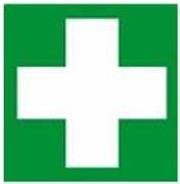 I contenuti della cassetta sono controllati con frequenza mensile da parte dell’addetto al pronto soccorso di ogni scuola e, ove necessario, reintegrati/sostituiti a cura dello stesso. Il controllo dei prodotti medicali e dei DPI è finalizzato in particolare a verificarne la presenza, l’integrità e la scadenza.  ATTIVAZIONE DEL PIANO DI PRIMO SOCCORSO 1. Consegna agli addetti di primo soccorso del presente documento in forma integrale. 2. Consegna del capitolo “PROCEDURE IMPARTITE AL PERSONALE SCOLASTICO” a tutti i dipendenti (vedi pagina 9).  Affissione nella bacheca della sicurezza del Piano di Primo soccorso e dell’elenco dei nomi degli incaricati. Verifica della dotazione della cassetta di pronto soccorso.  CONTENUTO DELLA CASSETTA DI PRONTO SOCCORSOIl contenuto della cassetta di pronto soccorso è conforme a quanto stabilito dal D.M. n° 388/2003, per i luoghi di lavoro del Gruppo B.  Si riporta I’elenco del materiale contenuto nella cassetta di Pronto Soccorso in dotazione a ciascuna scuola (su modello per richiesta integrazione materiale 13 mancante). OGGETTO: Richiesta reintegro cassetta pronto soccorso con materiale sanitario.  Il sottoscritto _______________referente del Primo Soccorso dell’Istituto Comprensivo “E. De Amicis” – Busto Arsizio,  in ottemperanza a quanto disposto dal D.M. 388/2003, art.2, comma 1, a), (a) cassetta di pronto soccorso, tenuta presso ciascun luogo di lavoro adeguatamente custodita in luogo facilmente accessibile ed individuabile con segnaletica appropriata,, contenente la dotazione minima indicata nell’allegato 1, -.e della quale sia costantemente assicurata la completezza ed il corretto stato d’uso dei presidi ivi contenuti”, sentito il Responsabile di Sede,  chiede alla S.V l’integrazione del seguente materiale sanitario: LA SOMMINISTRAZIONE DI FARMACI NELLA SCUOLA  Non si prevede in generale la somministrazione di farmaci presso le scuole.  In alcuni casi eccezionali, però, la frequenza scolastica è possibile solo se l’alunno può assumere un farmaco nelle ore di scuola.  In questi casi, qualora la somministrazione del farmaco non presenti particolari difficoltà, la disponibilità del personale della scuola a farsi carico della somministrazione può risolvere il problema.  	15 E’ comunque utile fare riferimento al presente protocollo nei casi giudicati più complessi, per richiesta dei genitori o per giudizio del medico.  Le patologie per cui viene presa in considerazione la somministrazione di un farmaco a scuola sono in genere croniche e prevedono farmaci indispensabili ( farmaci salvavita).  Il farmaco viene somministrato dal personale della scuola previo accordo fra le parti secondo la procedura di seguito descritta.  Il genitore inoltra al Dirigente Scolastico la richiesta di somministrazione del farmaco a scuola (allegato n. 1) , a fronte della presentazione di una certificazione medica attestante lo stato di malattia dell’alunno con la prescrizione specifica dei farmaci da assumere (conservazione, modalità e tempi di somministrazione, posologia). Il Dirigente Scolastico, a seguito della richiesta scritta di somministrazione di farmaci:  effettua una verifica delle strutture scolastiche, mediante l’individuazione del luogo fisico. idoneo per  la conservazione e la somministrazione dei farmaci;  concede, ove richiesta, l’autorizzazione all’accesso ai locali scolastici durante l’orario scolastico ai genitori degli alunni, o a loro delegati, per la somministrazione dei farmaci;  verifica la disponibilità degli operatori scolastici in servizio a garantire la continuità della somministrazione dei farmaci, ove non già autorizzata ai genitori. Gli operatori scolastici possono essere individuati tra il personale docente ed ATA che abbia seguito i corsi di pronto soccorso ai sensi della normativa vigente. Qualora nell’edificio scolastico non siano presenti locali idonei, non vi sia alcuna disponibilità alla somministrazione da parte del personale o non vi siano i requisiti professionali necessari a garantire l’assistenza sanitaria, il Dirigente Scolastico può procedere, nell’ambito delle prerogative scaturenti dalla normativa vigente in tema di autonomia scolastica, all’individuazione di altri soggetti istituzionali del territorio con i quali stipulare accordi e convenzioni.  	 	16 I genitori del minore sottoscrivono il proprio consenso allegato n. 2), con il quale, previa completa informazione sulle possibilità operative fornite dalla scuola, essi autorizzano il personale della scuola a somministrare il farmaco al bambino, nelle patologie e nel dosaggio indicato dal medico curante. Il Medico curante fornisce una completa informazione, alla presenza dei genitori, al personale della scuola, su quali siano gli eventuali sintomi da monitorare per la somministrazione, sulle modalità di somministrazione, sugli effetti collaterali dopo la somministrazione del farmaco e su quale debba essere il comportamento più congruo da attuare nell’ipotesi che questi si presentino.  PROCEDURA SOMMINISTRAZIONE FARMACI A SCUOLA  La somministrazione dei farmaci a scuola riguarda solo i farmaci salvavita e devono essere somministrati solo se il genitore dell’alunno ne fa richiesta.  1. Il genitore, o chi eserciti la patria potestà genitori deve:  fare richiesta di somministrazione del farmaco al Dirigente Scolastico su 	apposita modulistica  	17 accompagnare la richiesta di somministrazione con la presentazione di certificazione medica redatta dal medico o dallo specialista (vedi modulo )  fornire il farmaco tenendo conto della data di scadenza  autorizzare il personale indicato dal Dirigente per la somministrazione del farmaco  2. La certificazione deve specificare :  il nome e cognome dell’ alunno  patologia dell’alunno  l’evento che richiede la somministrazione del farmaco  le modalità di somministrazione del farmaco  la dose da somministrare  le modalità di conservazione del farmaco  gli eventuali effetti collaterali  la non discrezionalità da parte di chi somministra il farmaco (punti 3 e 4)  3. Dirigente Scolastico, a fronte di richiesta e certificazione di somministrazione del farmaco deve:  organizzare momenti formativi per l’intero personale scolastico in servizio individuare , tra il personale, chi, in caso di bisogno, deve intervenire con la somministrazione del farmaco  stendere, in collaborazione con USSL del territorio, il piano personalizzato d’intervento che descriva i comportamenti da attuare in caso di sintomatologia acuta e non prevedibile  fornire ai genitori copia del piano personalizzato d’intervento  4. Il personale scolastico  partecipa ai momenti formativi rivolti a tutto il personale  provvede alla somministrazione del farmaco (solo il personale individuato dal Dirigente)  aggiorna la scheda riepilogativa sulle situazioni critiche verificatesi e sugli interventi effettuati   	18 5. Auto somministrazione del farmaco da parte degli studenti  L’auto somministrazione del farmaco, è prevista laddove l’alunno, per età, esperienza, addestramento, sia autonomo nella gestione del problema di salute. Anche in questo casa il genitore darà comunicazione al Dirigente Scolastico, anche in merito al farmaco usato alle modalità di conservazione e alla scadenza (nel caso in cui la scuola lo conservi per l’alunno).  6. Gestione dell’emergenza  Qualora si ravvisi la sussistenza di una situazione di emergenza è prescritto il ricorso al Servizio Territoriale di Emergenza (118RICHIESTA INTERVENTI SOMMINISTRAZIONE FARMACI SALVAVITA  AL DIRIGENTE SCOLASTICO  SEDE  Il 	sottoscritto____________________________________________ 	 	genitore 	di 19 ____________________ frequentante la classe _____  presso il Vostro Istituto  DICHIARA Sulla base delle informazioni assunte dal medico Responsabile del servizio di ________________________________________Prof./Dott. __________________ che il/la proprio/a figlio/a effetto/a da ______________________ necessita di una somministrazione di farmaco________________ in caso di _______________________________________________ come da certificato medico allegato del prof/Dott. ________________________________. Il sottoscritto è a conoscenza che tale prestazione non rientra tra quelle previste per il personale scolastico: insegnanti e collaboratori/trici scolastici pertanto  CHIEDE che il Dirigente Scolastico individui tra il personale gli incaricati per effettuare la prestazione AUTORIZZA e SOLLEVA tali incaricati da ogni responsabilità relativa alla somministrazione e da qualsiasi conseguenza generata o indotta dal farmaco stesso Indica comunque i propri recapiti telefonici per eventuali comunicazioni e/o necessità collegate a questo tipo di intervento:_______________________________________,  ______________                                             Firma del Genitore  _________________________ CERTIFICAZIONE MEDICA DA ALLEGARE ALLA RICHIESTA DI SOMMINISTRAZIONE DI FARMACI SALVAVITA IN AMBITO SCOLASTICO  Il sottoscritto Dott_______________________________ medico curante dell’alunno nome 	e 	cognome 	________________________ 	data 	e 	luogo 	di nascita________________ classe ______ sez _____  	DICHIARA 	20 CHE L’ALUNNO________________________ E’ AFFETTO DA (patologia presentata dall’alunno per cui viene richiesta la somministrazione del farmaco)  _______________________________________________________  pertanto in caso di urgenza e precisamente con i seguenti sintomi  Descrizione dettagliata dei sintomi che richiedono la somministrazione urgente del farmaco  __________________________________________________________________  ____________________________________________________  Descrizione dettagliata dell’intervento terapeutico da mettere in atto:   ____________________________________________________  nome commerciale farmaco _____________________________  dose da somministrare____ modalità’ conservazione _________  effetti collaterali _______________________________________  DICHIARA inoltre che la somministrazione di tale farmaco non presenta alcun effetto collaterale e pertanto il personale scolastico nominato e presente al momento della crisi, vista l’urgenza della situazione, ha l’obbligo di somministrare il farmaco il più precocemente possibile, pur essendo privo di competenze specifiche in materia sanitaria.  _____________,  _________________                                                     In Fede  __________________ ALLEGATO N. 1  ASSEGNAZIONE INCARICHI AL PERSONALE  A.S. 2022-2023 Tabella da appendere all’albo della Scuola 21 ALLEGATO  4 TABELLA PER LE CHIAMATE DI SOCCORSO DA APPENDERE VICINO ALL’APPARECCHIO TELEFONICO 4 ALLEGATO N° 6UBICAZIONE CASSETTE DI PRONTO SOCCORSO 25 ALLEGATO N° 7 TABELLA RIASSUNTIVA PRIORITÀ DI INTERVENTO IN BASE ALLA GRAVITÀ DELL’INFORTUNIO 	Priorità 1 	Priorità 3 	Priorità 2 26 27 LINEE GUIDA UTILIZZATE DAL 118 IN BASE ALLE QUALI LO STESSO ASSEGNA I CODICI DI URGENZADESCRIZIONE MA TERIALE della cassetta del pronto  soccorso  QUANTITÀ’ DA  INTEGRARE  CONSEGNATO 5 paia di guanti sterili monouso  visiera paraschizzi  1 litro di soluzione cutanea di iodopovidone al 10% in iodio  3 flaconi da 500 ml di soluzione fisiologica (sodio cloruro al 9%)  10 buste singole di compresse di garza sterile 10x10  2 buste singole di compresse di garza sterile 18x40  2 teli sterili monouso  2 pinzette di medicazione sterili monouso  1 confezione di rete elastica di misura media  1 confezione di cotone idrofilo  2 confezioni di cerotti di varie misure  2 rotoli di cerotto alto 2,5 cm  1 paio di forbici  3 lacci emostatici  2 confezioni di ghiaccio pronto uso  2 sacchetti monouso per la raccolta di rifiuti sanitari  1 termometro  1 apparecchio per la misurazione della pressione arteriosa  cassetta di pronto soccorso  acqua ossigenata  buste per terapia caldo/freddo  coperta termica  PLESSI PRIMO SOCCORSO PROFILO PROFESSIONALE INFANZIA  COLLODIMILANI EMANUELADocente INFANZIA  COLLODIBONOMO CONCETTADocente INFANZIA  COLLODIMISTO VALENTINADocente INFANZIA  COLLODIPOZZI ROSARIADocente SECONDIN PAOLADocente PRIMARIA PASCOLICAPPANERA DEBORAHDocente PRIMARIA PASCOLIVICARIO MARIADocente PRIMARIA PONTIDASEC. DI 1^GR. DE AMICISMARIA ROSARIA TOIADocente GRIGNANI GUIDODocente MOTTA LAURADocente N. TELEFONO VIGILI DEL FUOCO 115 SOCCORSO SANITARIO 118 POLIZIA MUNICIPALE 0331 327911POLIZIA 113 CARABINIERI 112 Responsabile del Servizio Prevenzione e Protezione (RSPP)                  I NFO RM AZI O NI D A FOR NI RE AI SERVI ZI ES TE RNI                  I NFO RM AZI O NI D A FOR NI RE AI SERVI ZI ES TE RNI     S o n o . . . . . . . . . . . . . . . . . . . . . . . . . . . . . . . . . . . . . . . . . . . . . . . . . . . . . . . . . . . . t e l e f o n o d a l l a S c u o l a . . . . . . . . . . . . . ……. I.C.    u b i c a t a i n . . . . . . . . . . . . . . . .. . . . . . . .  , Via …………………………………………. n e l l a S c u o l a s i è v e r i f i c a t o . . . . . . . . . . . . . . . . . . . . . . . . . . . . . . . . . . . . . . . . . . . . . . . . . . . . . . . . . . . . . . . ………… ( d e s c r i z i o n e s i n t e t i c a d e l l ’ e v e n t o )  s o n o c o i n v o l t e      . . . . . . . . . . . . . . . . . . . . . . . . . . . . . . . . . . . . . . . . . . . . . . . . . . . . . . . . . . . . . . . . . . . . . . . . . . . . . …………     S o n o . . . . . . . . . . . . . . . . . . . . . . . . . . . . . . . . . . . . . . . . . . . . . . . . . . . . . . . . . . . . t e l e f o n o d a l l a S c u o l a . . . . . . . . . . . . . ……. I.C.    u b i c a t a i n . . . . . . . . . . . . . . . .. . . . . . . .  , Via …………………………………………. n e l l a S c u o l a s i è v e r i f i c a t o . . . . . . . . . . . . . . . . . . . . . . . . . . . . . . . . . . . . . . . . . . . . . . . . . . . . . . . . . . . . . . . ………… ( d e s c r i z i o n e s i n t e t i c a d e l l ’ e v e n t o )  s o n o c o i n v o l t e      . . . . . . . . . . . . . . . . . . . . . . . . . . . . . . . . . . . . . . . . . . . . . . . . . . . . . . . . . . . . . . . . . . . . . . . . . . . . . ………… N. Valigette PS Ubicazione Valigette PS N. Cassette PS2 Ubicazione Cassette PS2 Responsabile Controllo materiale sanitario Locale medicazioni INFANZIA  COLLODI ingresso Bonomo ConcettaPRIMARIA PASCOLIBagno disabiliPresso distri- butore Rodriguez Sanchez Maria del Pilar Aula covidPRIMARIA PONTIDA Boragina PelagiaSECONDARIA  I GRADO DE AMICIS InfermeriaCodice Rosso Codice Giallo Codice Verde Urgenza assoluta Urgenza Relativa Urgenza Differibile Vie aeree ostruite Frattura esposta Fratture semplici Emorragia massiva Ustioni moderate Lesioni articolari Incoscienza Emorragie moderate Lesioni muscolari Shock avanzato Shock iniziale Contusioni Ustioni gravi Stato mentale alterato Ustioni lievi Traumi violenti Escoriazioni Malori Dolori toracici ed addominali Codice Rosso Urgenza assoluta Soggetto che presenta la compromissione di una o più funzioni vitali (coscienza, respiro, circolo) Trattamento immediato senza nessuna attesa Codice Giallo Urgenza Relativa Soggetto che presenta la minaccia di compromissione di una o più funzioni vitali (coscienza, respiro, circolo) Trattamento al più presto in relazione alla presenza di eventuali altre urgenze Codice Verde Urgenza Differibile Soggetto che necessita di prestazioni mediche urgenti, ma differibili in quanto non vi è pericolo per le funzioni vitali Trattamento dopo le UA e le UR Codice Bianco Nessuna Soggetto che non presenta alcuna urgenza ed è trattabile da parte del medico di base o dalla guardia medica L’utilizzo del 118 o delle strutture di PS potrebbero risultare a pagamento 